ПРИМЕР ОФОРМЛЕНИЯ СТАТЬИ Колеошкина Светлана НиколаевнаСмоленский государственный университет, Смоленск, РоссияУДК 372.87Этнокультурный подход к образованию и развитию личности ребенкаВ статье рассматриваются некоторые аспекты этнокультурного подхода к организации образовательного процесса в начальной школе. Педагогическая деятельность учителя начальных классов, направленная на развитие личности ребенка в этнокультурном контексте, способствует социализации и социальной адаптации младшего школьника. Значение процесса и результатов социализации личности, обусловленных народной культурой, должно существенно возрастать в жизни современного человека. Ключевые слова: этнокультурный подход, культура, традиции, идентичность, младший школьник. Актуальность применения этнокультурного подхода в образовании и воспитании ребенка обуславливается двумя прямо противоположными тенденциями в развитии человечества. … [5, с. 122]. По информации первой всеобщей переписи населения, «разных отдельных наречий, показанных при переписи родным языком, в губернии находились представители 34 различных племени или народности» (табл. 3) [4].Таблица 3Население Смоленской губернии на 1897 год в разрезе проживающих народностейСледующий вопрос, заданный респондентам, также был нацелен на проверку владения категориальным аппаратом Стратегии и Программы. Он выявлял осведомленность о содержании такого сложного понятия, как «традиционные российские духовно-нравственные ценности» (рис. 5).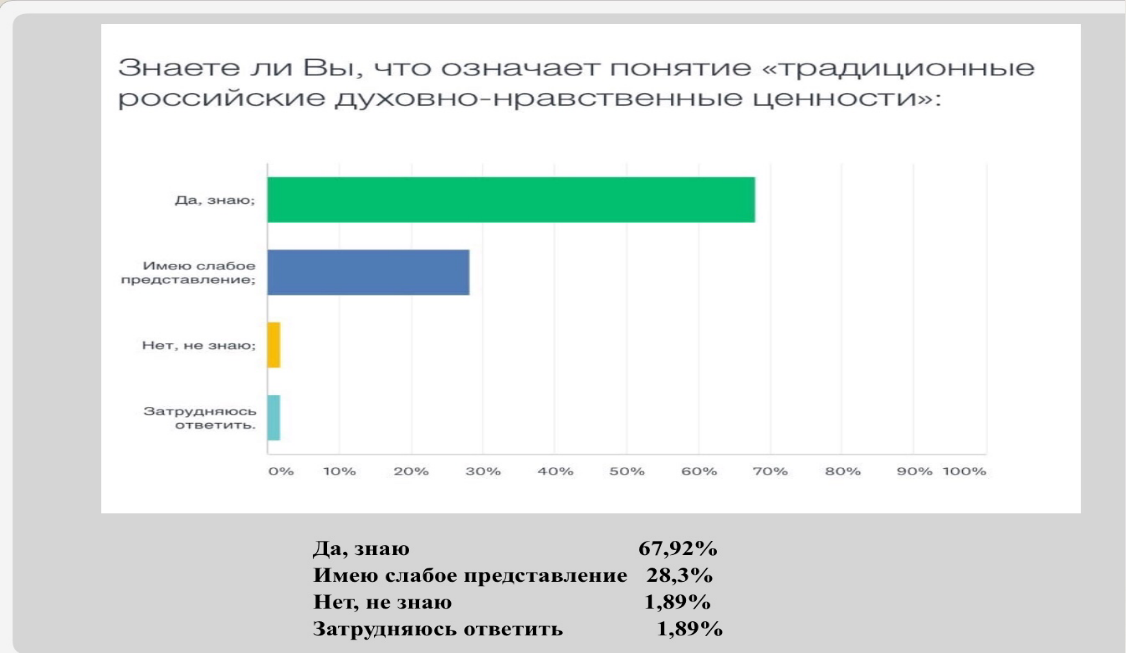 Рис. 5. Осведомленность о понятии «традиционные российские духовно-нравственные ценности»Результаты исследования показали, что данное понятие, как и понятие «гражданская идентичность», осознается молодыми людьми на интуитивном уровне, детальная же операционализация понятия вызывает затруднения.ТЕКСТ. ТЕКСТ….Список литературыАфанасьева А.Б. Этнокультурное образование в России: теория история, концептуальные основы: монография. СПб.: Изд-во «Университетский образовательный округ Санкт-Петербурга и Ленинградской области», 2009. 296 с.ГАСО (1908–1909). Воспитательно-исправительные заведения для несовершеннолетних в Российской империи. Ф. Р-368. Оп. 1. Д. 12.Образовательная социальная сеть nsportal.ru. URL: https://nsportal.ru/shkola/klassnoe-rukovodstvo/library/2012/11/12/formirovanie-detskogo-kollektiva (дата обращения: 10.08.2020).Орлова Р.А. Становление культуры межнационального общения 
в младшем школьном возрасте // Начальное образование: проблемы 
и решения: материалы II Международной научно-практической конференции. Наманган, 2019. С. 531–536.Плужник И.П., Осколова Т.Л., Херрингтон Т. Формирование национальной идентичности российских студентов в поликультурном обществе (анализ опыта поликультурных стран) // Образование и наука. 2017. № 19(8). С. 128–146. URL: https://doi.org/10.17853/1994-5639-2017-8-128-146 (дата обращения: 05.11.2020).Хакасские народные сказки / пер. Б.И. Балтера. Абакан: Хакасское отделение Красноярского книжного издательства, 1986. 144 с.Колеошкина Светлана НиколаевнаKoleoshkina S.N.  , , Ethno-cultural approach to education and development of child’s personalityThe article examines some aspects of ethno-cultural approach to organizing educational process in a primary school. Teacher’s pedagogical directional activity to a child’s personality development in the ethno-cultural context promotes socialization and social adaptation of a junior pupil. The importance of the process and the results of personality’s socialization stipulated by people’s culture must be essentially increased in a modern person’s life.  Key words: ethno-cultural approach, culture, traditions, identity, a junior pupil.Сведения об авторахКолеошкина Светлана Николаевна – кандидат педагогических наук, доцент Смоленского государственного университета, г. Смоленск, Россия, SKoleoshkina@yandex.ru. Koleoshkina Svetlana Nikolaevna – PhD in Pedagogics, Associate professor of Smolensk State University, Smolensk, Russia; SKoleoshkina@yandex.ru.ПРИМЕР ОФОРМЛЕНИЯ СТАТЬИ  СТУДЕНТА, АСПИРАНТАМокрицкая Ульяна ОлеговнаНовосибирский государственный педагогический университет, Новосибирск, РоссияНаучный руководитель:Дворецкий Михаил ИвановичНовосибирский государственный педагогический университет, Новосибирск, Россия УДК 371.47[Далее статья оформляется по  общим требованиям]НародностьКоличествоВеликорусы1 397 875Малороссы1 374Белорусы110 757Поляки7 315Немцы1 727Литовцы255Латыши3 485Евреи10 903